Design & Technology Intent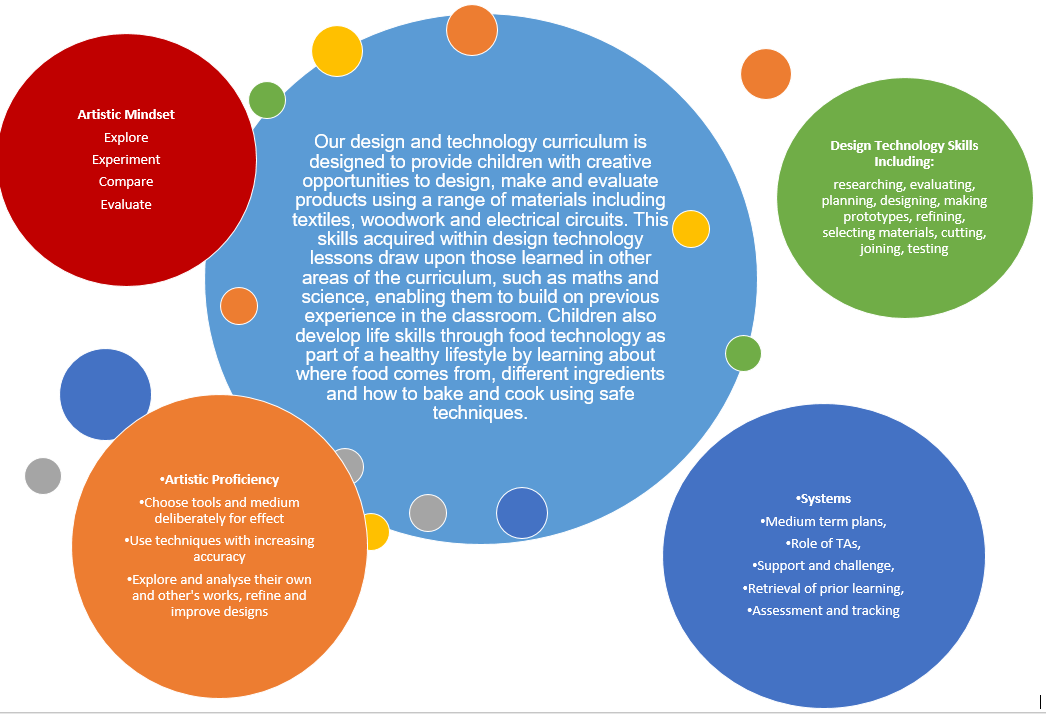 